Конкурс рисунков "Я играю в мини- футбол"Учащимся 2 - 5 классов было предложено выполнить рисунок с 1 января по апрель 2023 г.Ребята приняли активное участие в создании шедевров. Свой талант, мастерство, видение футбола каждый участник перенес в свой рисунок. Не все получалось с первого раза, но ребят это не останавливало. Победители и призеры во всех возрастных категориях и номинациях награждены грамотами. Все участники творческого конкурса получили сертификаты участника.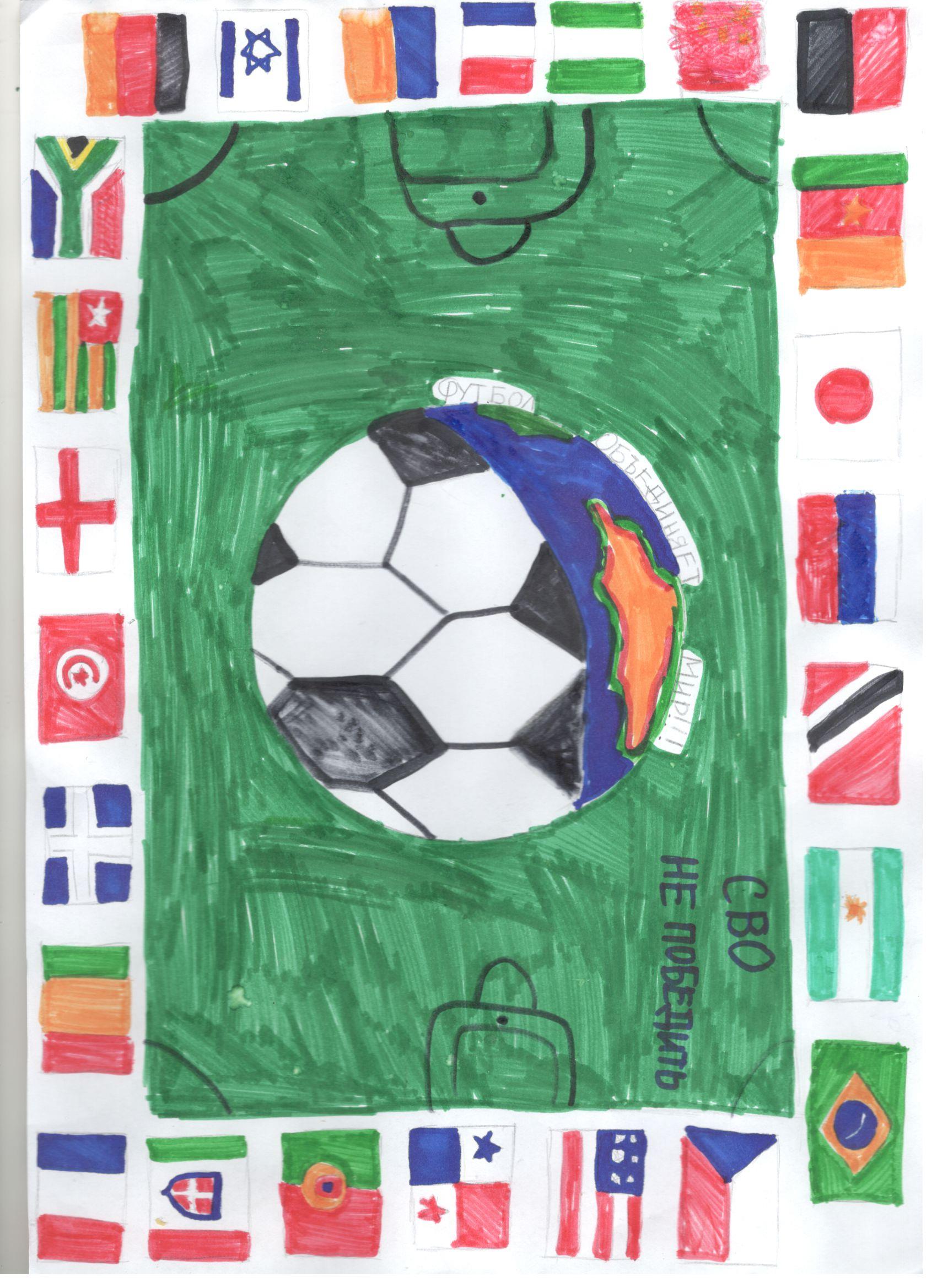 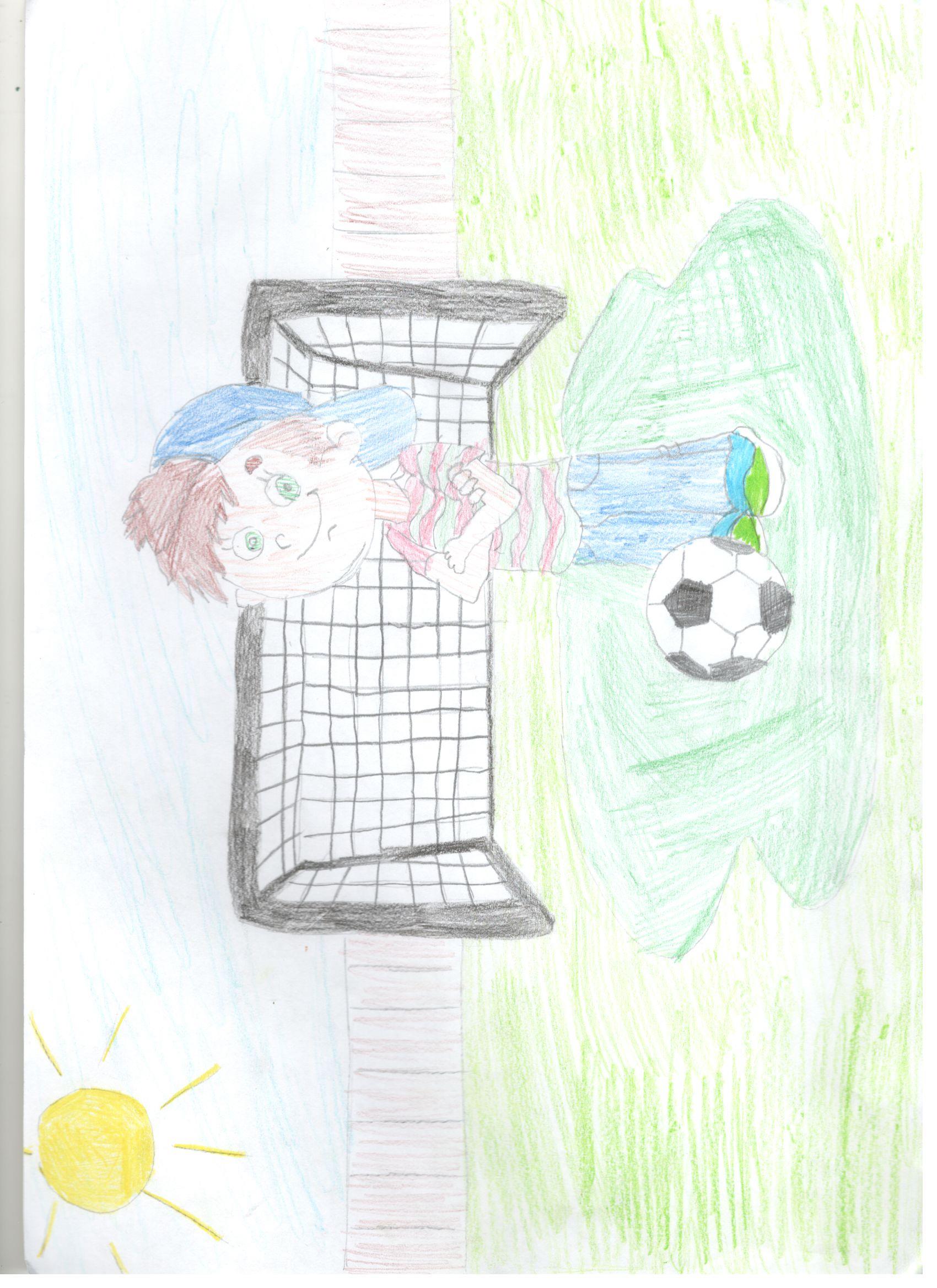 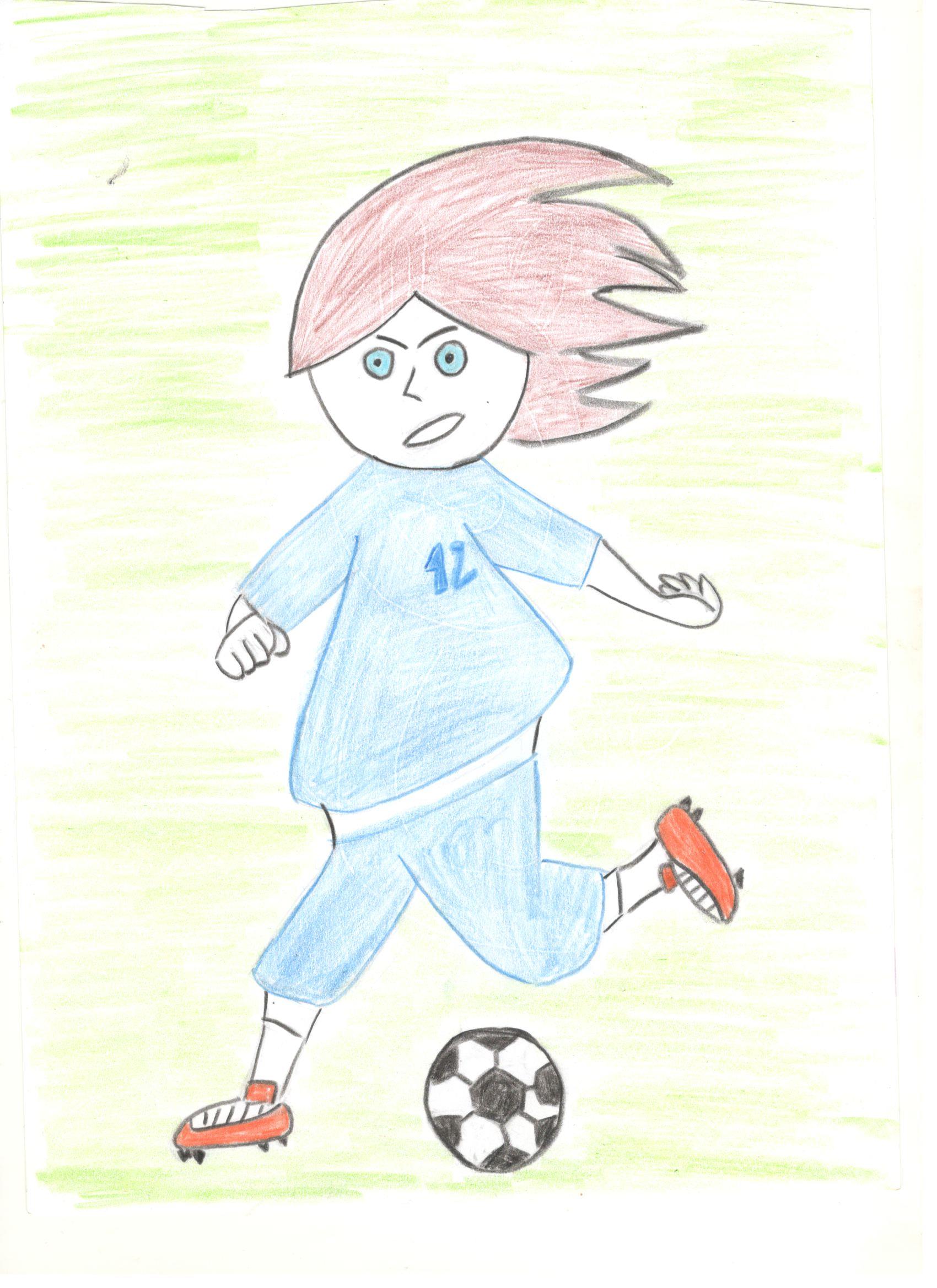 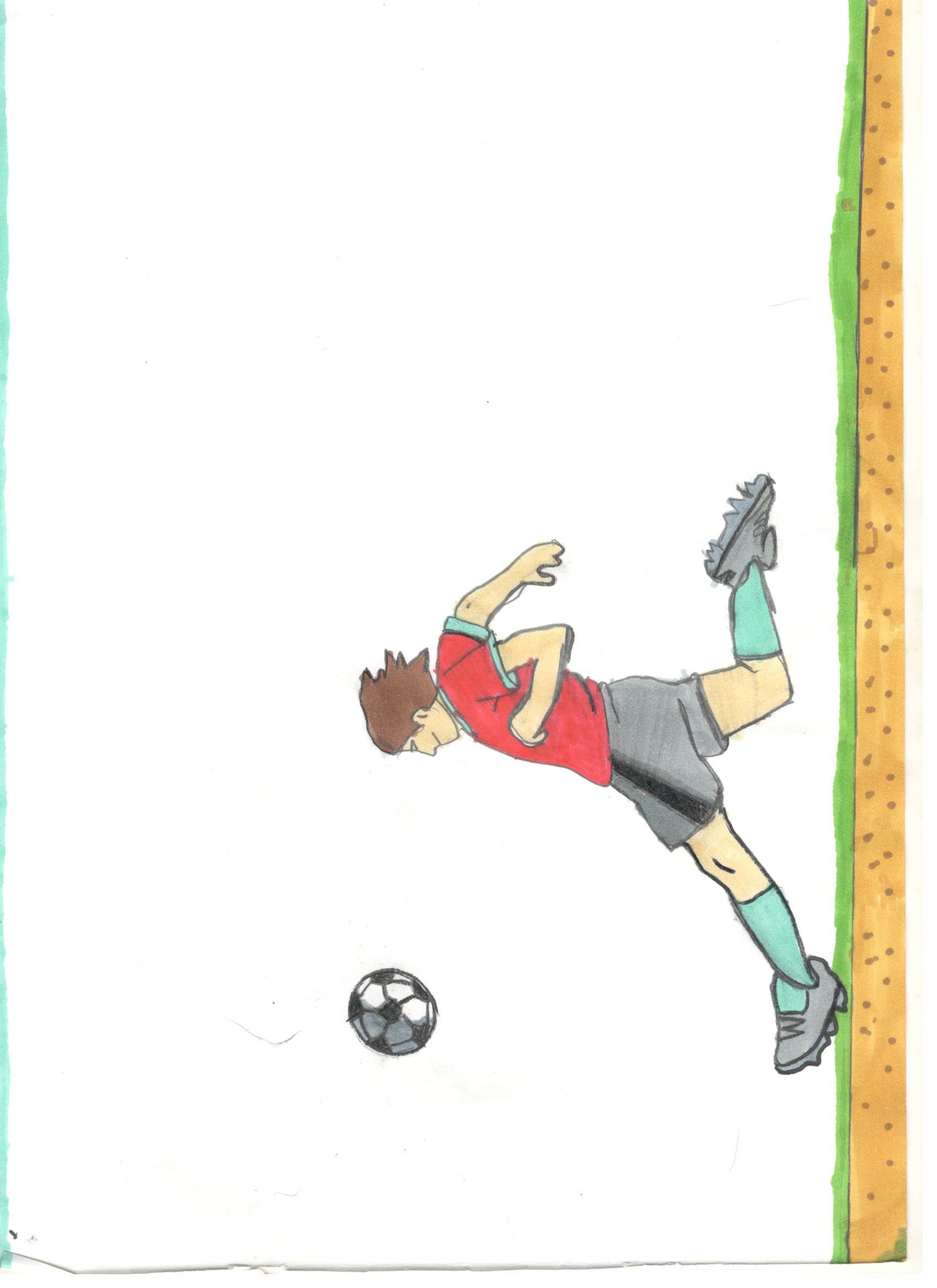 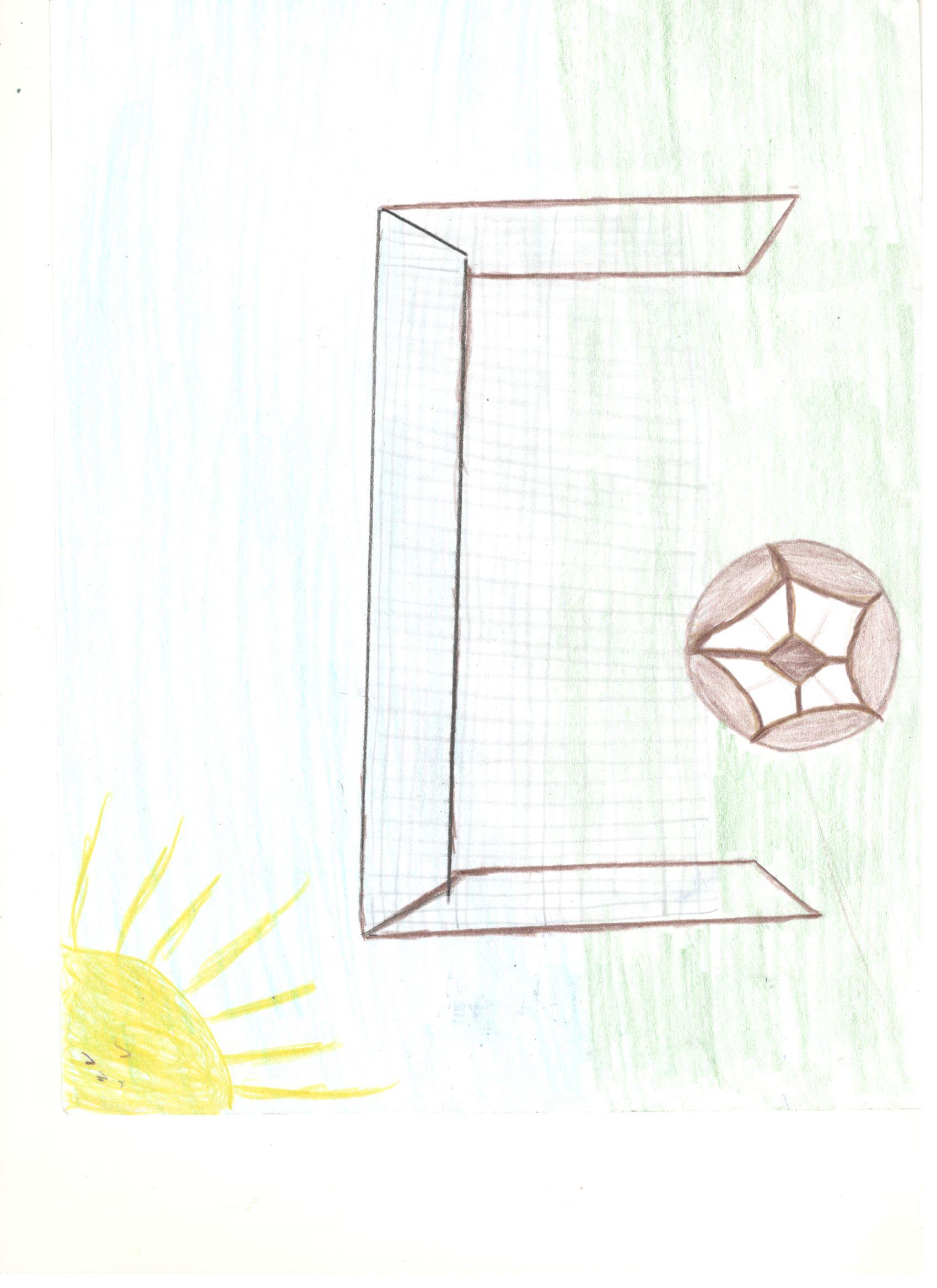 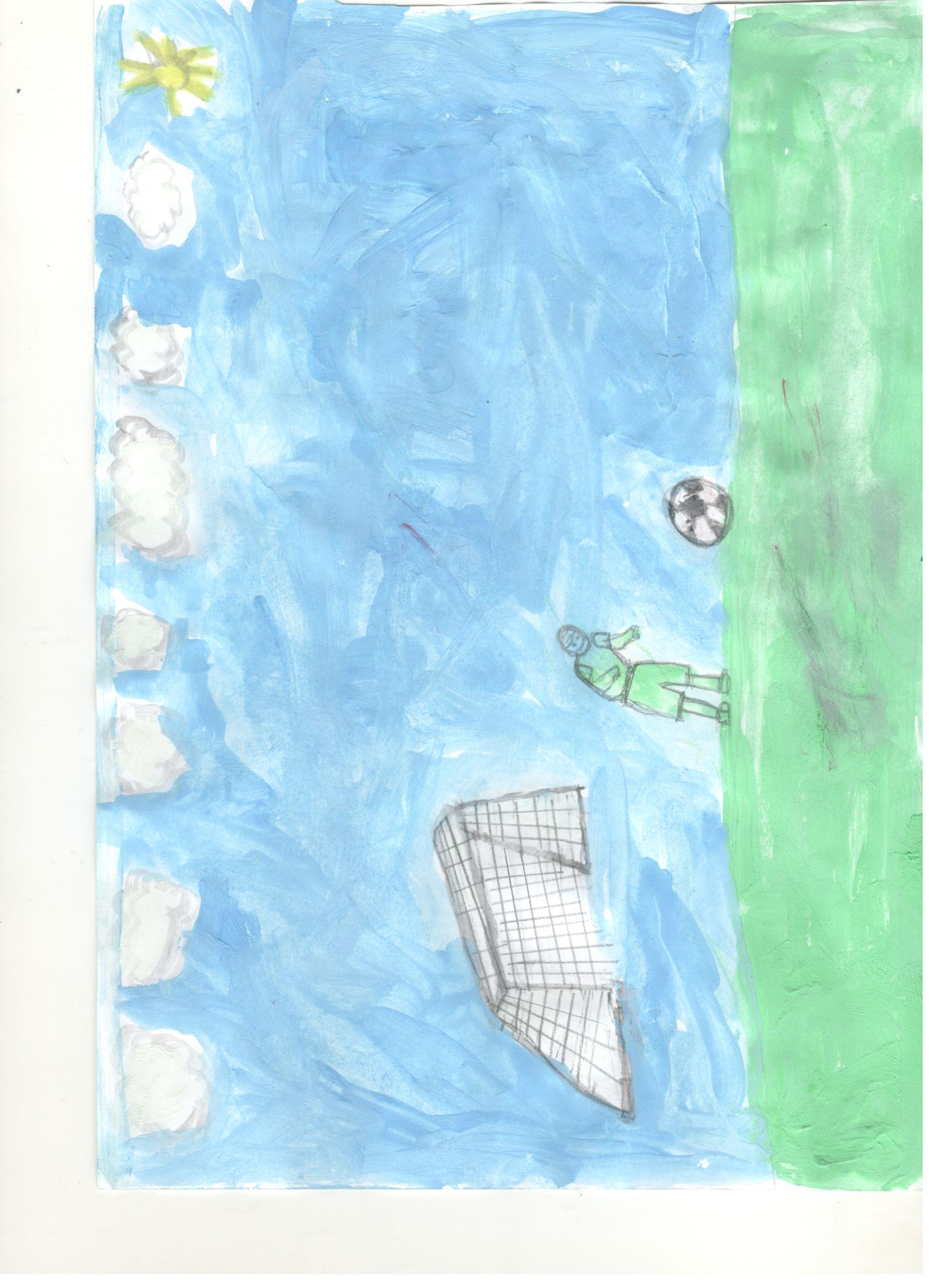 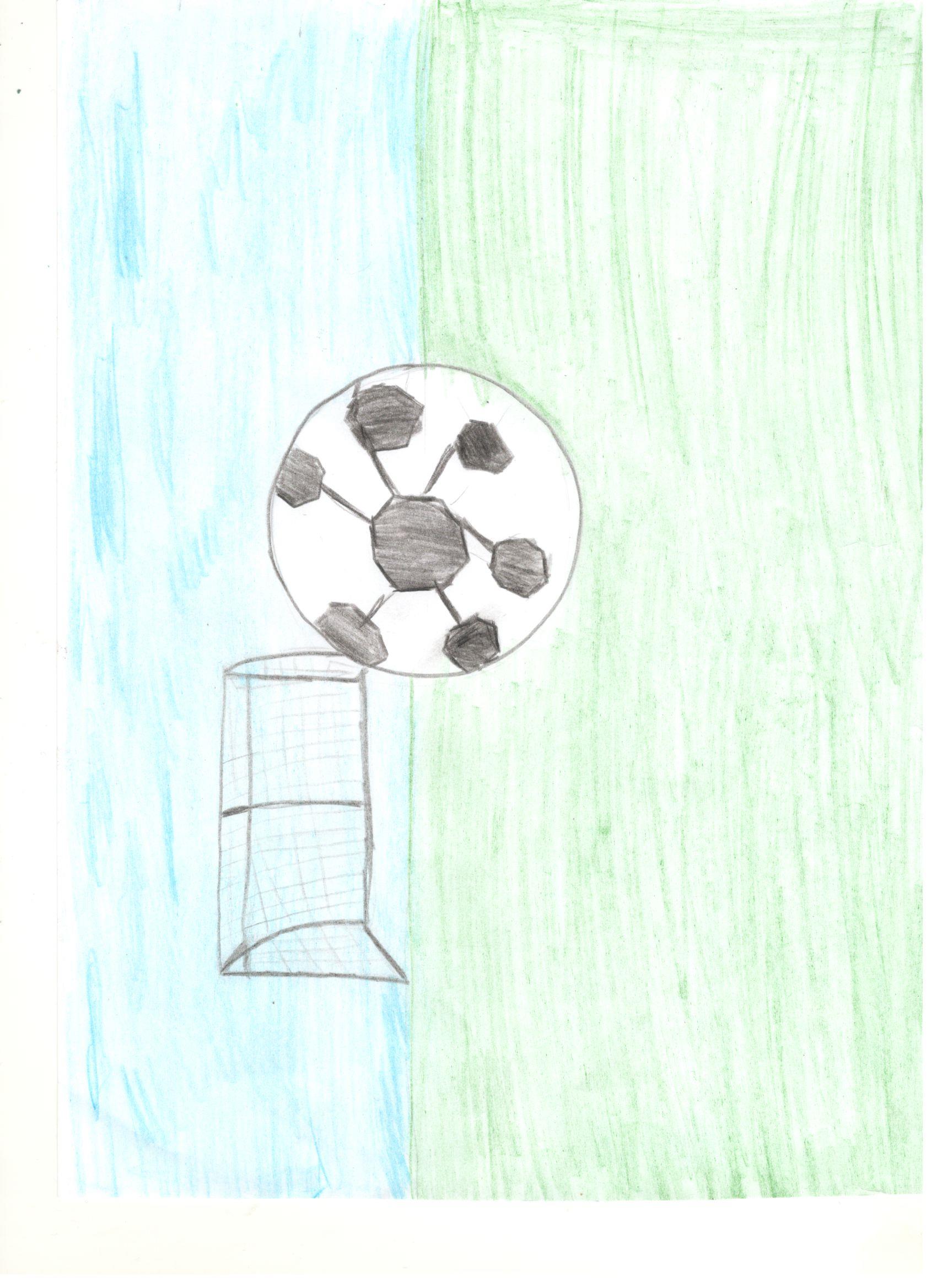 